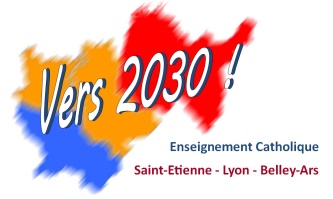 Assemblée représentative de Saint-Chamond27 et 28 mai 2019Fiche projet pour l’action concrète :IV.6.b     Construire une éducation au numérique solide tout en sensibilisant les élèves à ses dangers (violence, pornographie, embrigadement, etc.).Manque observé (signaux faibles) :1.Elèves fatigués2.Représentation de la sexualité et de la violence déviées chez les élèves et d'autant plus chez les filles3.Minimisation de l'impact et des écrans par les parentsPublic concerné :1.Elèves2.Parents3.EducateursObjectifs précis de l’action (réalisations) :1.Alerter les parents des élèves concernés2.Invitation des parents aux conférences3.Intervention de professionnels4.Formation des élèves5.Régles des 3,6,12 ans à rappelerImpacts positifs visés pour le public concerné :Utiliser les outils numériques de manière raisonnéeMoyens humains existant sollicités :1.APEL2.APS3.CE4.Enseignants5.EducateursRessources matérielles et financières existantes sollicités :ConférencesSource de financement éventuellement envisagée :Etapes de la mise en œuvre :1.Charte informatique dans le règlement2.Elèves à risque à identifier3.Sensibilité des élèves4.Créer une éthique du numériqueDélai de mise en œuvre :1 anFreins potentiels :1.Addiction2.L'utilisation des parents eux-mêmeCritères pour et échéance pour l’évaluation :